БЛАГОВЕЩЕНСКАЯ ГОРОДСКАЯ ДУМА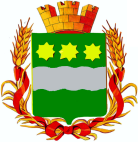 Амурской области(седьмой созыв)РЕШЕНИЕ 25.02.2021                                                                                                    № 22/13                                                                                                                                       г. Благовещенск┌┐Заслушав отчет начальника Межмуниципального отдела  Министерства внутренних дел Российской Федерации «Благовещенский»
о результатах деятельности за 2020  год, во исполнение Федерального закона от 07.02.2011 № 3-ФЗ «О полиции», приказа МВД России от 30.08.2011
№ 975 «Об организации и проведении отчетов должностных лиц территориальных органов МВД России» и в целях обеспечения открытости
и публичности в деятельности полиции, на основании Устава муниципального образования города Благовещенска, Благовещенская городская Думарешила:1. Принять прилагаемый отчет начальника Межмуниципального отдела  Министерства внутренних дел Российской Федерации «Благовещенский»
о результатах деятельности за 2020 год к сведению.	2. Настоящее решение вступает в силу со дня его подписания.Председатель Благовещенской городской Думы                                                                            Е.И. Евглевская        